Mitsubishi Motors wijzigt aanbod Outlander PHEV: nu vanaf € 39.990,-Twee nieuwe uitvoeringen voor de Outlander PHEVAmstelveen, 10 Oktober 2013 – Bijna een jaar na het openen van de orderboeken, komt Mitsubishi Motor Sales Nederland met twee nieuwe uitvoeringen voor de Outlander PHEV, de Business Edition en de Executive Edition. Door  het toevoegen van de Business Edition is de Outlander PHEV in 2014 leverbaar vanaf € 39.990,-. Op de dag dat de eerste boot met Outlanders PHEV in Zeebrugge wordt gelost, kondigt Mitsubishi Motor Sales Nederland (MMSN) een wijziging aan, in de modellijn van de eerste Plug-in Hybride EV Crossover. Het model is er voortaan in 4 verschillende uitvoeringen; als Business Edition, als Executive Edition, als Instyle en als Instyle+.   Business EditionMet de Outlander PHEV Business Edition mikt Mitsubishi Motors op de zakelijke rijder die uiteraard ook zo vaak en zoveel als het kan elektrisch wil rijden. Daarom is de auto standaard uitgerust met Dual charger aansluiting voor zowel snel- als gewoon laden, flippers aan de stuurkolom voor het instellen van de mate van rem-energie terugwinning. Ook heeft het model Mitsubishi’s unieke vierwielaandrijving; Super All Wheel Control (S-AWC) met Active Yaw Control (AYC) en AVAS (Acoustic Vehicle Alerting System); een akoestische waarschuwing voor voetgangers en fietsers.Tevens heeft de Business Edition onder andere 16 inch  lichtmetalen velgen, een premium Rockford Fosgate audiosysteem met touchscreen en 9 speakers, LED achterlichten, brake assist, 7-airbags, ABS met EBD, active stability en traction control, hill start assist, emergency stop signal systeem, regen- en lichtsensor, privacy glass, keyless operation systeem, dual-zone climate control, bluetooth carkit, cruise control, mistlampen vóór en een achteruitrijdcamera. Executive Edition Extra t.o.v. de Business Edition biedt de nieuwe Executive Edition;  unieke 18 inch lichtmetalen PHEV-velgen met gepolijste afwerking, Super ‘wide vision’ HID koplampen met koplampsproeiers en het Mitsubishi Multi Communication Systeem met navigatie. De Executive Edition is verkrijgbaar vanaf € 43.990,-. Instyle en Instyle+ ongewijzigdDe Executive Edition wordt gevolgd door de ongewijzigde Instyle-uitvoering. Deze onderscheidt zich met onder andere lederen bekleding met stoelverwarming, elektrisch verstelbare bestuurdersstoel, een schuif/kanteldak, een elektrische verwarming met standkachel-functie, Mitsubishi Remote Control waarmee diverse functies via een app kunnen worden aangestuurd en een elektrisch bedienbare achterklep. De Outlander PHEV Instyle prijs is ongewijzigd € 48.990,-.De Instyle+ (vanaf € 51.990) voegt aan bovenstaande zaken nog het volgende toe; Forward Collision Mitigation System, Adaptive Cruise Control, Lane Departure Warning en een DAB-tuner voor de ontvangst van digitale radio. 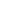 Mitsubishi Motor Sales Nederland B.V., Tamara Oostveen, PR Officer
Bovenkerkerweg 6-8, 1185 XE Amstelveen. E-mail: oostveen@mmsn.nl
Telefoon: 020-4056845, www.mitsubishi-motors.nl